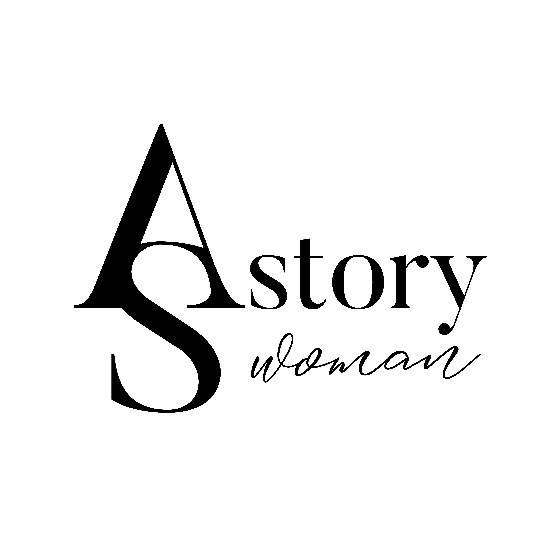 Индивидуальному предпринимателюБугаевой Галине ЮрьевнеОт ___________________________________ФИО		Адрес ________________________________		дом________ корп.________кв.___________Телефон_______________________________                          Паспорт №_______серия_________________		Выдан(кем, когда)______________________Заявление на возврат_______________202____г. в интернет-магазине ASTORYWOMAN по №__________был дата заказаприобретен товар:Причина возврата__________________________________________________________________________________________________________________________________________________________Прошу принять товар для вынесения решения о возврате денежных средств за товар при отсутствии факта употребления товара и сохранности его товарного вида*При наличии спора о причинах возникновения недостатков или факте употребления товара и сохранности его товарного вида будет проведенаэкспертиза товара, о времени и месте которой Вас уведомят дополнительно. Если в результате экспертизы установлено, что недостатки возникли по вине потребителя, последний обязан возместить продавцу расходы на проведение экспертизы. (Гл.II ст.18 п.5 Закона «О защите прав потребител»). Продавец обязуется сохранить товар в течение 45 дней со дня проведения экспертизы. По истечению этого срока товар подлежит уничтожению.Реквизиты для возврата денежных средствОбращаем Ваше внимание, что мы приступим к возврату денежных средств после получения данного заявления и уведомления об отправке______________________                                                           _____________________/____________________Дата                                                                                   Подпись                               Расшифровка№Наименование изделияРазмерКол-во СтоимостьПолучатель№ счётаБанк получателяБИКИННтелефон